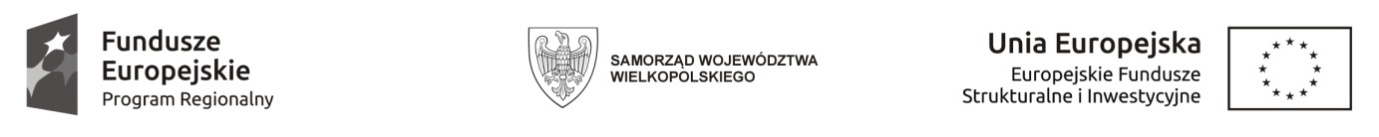 Załącznik nr 8b do SWZISTOTNE POSTANOWIENIA UMOWY (projekt)Umowa nr             / 2021Zawarta w dniu ……………2021 r. w Krotoszynie pomiędzy:……………………………………………………..……………………………………………………..…………………………………………………….NIP …………………………zwanym w dalszej treści umowy „Wykonawcą” reprezentowanym przez:…………………………………………….…………………………………………….aPowiatem Krotoszyńskim reprezentowanym przez Powiatowy Zarząd Dróg w Krotoszynie z siedzibą przy ulicy Transportowej 1 zwanym w dalszej treści umowy „Zamawiającym” w imieniu, którego działa mgr Krzysztof Jelinowski – Dyrektor PZD Krotoszyn.  W rezultacie dokonania przez Zamawiającego wyboru Wykonawcy w postępowaniu o zamówienie publiczne prowadzone w trybie podstawowym bez negocjacji o wartości zamówienia nieprzekraczającej progów unijnych zostaje zawarta umowa o następującej treści:§ 1Przedmiot umowyZamawiający powierza, a Wykonawca przyjmuje do wykonania zadanie pt.„Zwiększenie dostępności transportu publicznego dla mieszkańców gmin Krotoszyn i Rozdrażew poprzez budowę ścieżki pieszo-rowerowej - etap Nowy Folwark – Bożacin – Brzoza w ciągu drogi 4331P wraz z promocją zrównoważonego transportu w Powiecie Krotoszyńskim”. Zadanie częściowe nr 2 – Zakup i montaż 4 szt. wiat rowerowych wraz z utwardzeniem terenu pod nimi.Wykonawca zobowiązuje się do oddania w/w obiektu budowlanego wykonanego zgodnie zprojektem i zasadami wiedzy technicznej.Zakres i sposób wykonania robót określają:umowa Oferta Wykonawcy stanowiącej załącznik nr 1 do niniejszej umowySpecyfikacja Warunków Zamówienia stanowiąca załącznik nr 2.dokumentacja projektowa stanowiąca załącznik nr 3.Szczegółowych Specyfikacjach Technicznych zwanych dalej SST stanowiących załącznik nr 4Wykonawca zobowiązuje się do wykonania wszystkich robót niezbędnych do osiągnięciarezultatu określonego w ust. 2, niezależnie od tego, czy wynikają wprost z dokumentówwymienionych w ust. 3.§ 2.Wymogi materiałowe. Przedmiot umowy wykonany zostanie z materiałów dostarczonych przez Wykonawcę. Wszystkie materiały przed wbudowaniem musi zaakceptować Inspektor nadzoru. Materiały, o których mowa w ust. 1, powinny odpowiadać, co do jakości wymaganiom określonym ustawą z dnia 16 kwietnia 2004 r. o wyrobach budowlanych (Dz. U. z 2020 r. poz. 215ze zm.) oraz wymaganiom określonym w SST.Wykonawca będzie przeprowadzać pomiary i badania materiałów oraz robót zgodnie z zasadami kontroli jakości materiałów i robót określonymi w SST.Materiały z rozbiórki przechodzą na własność Wykonawcy robót budowlanych, który jest odpowiedzialny za ich zagospodarowanie zgodnie z ustawą o odpadach. Transport materiału pozostaje w gestii Wykonawcy.§ 3. Teren budowy Przekazanie terenu budowy przez Zamawiającego nastąpi w ciągu 14 dni od
dnia zawarcia umowy. Przekazanie terenu budowy nastąpi w drodze pisemnego protokołu
sporządzonego pomiędzy Zamawiającym, a Wykonawcą.W   dniu   przekazania   terenu   budowy   Wykonawca   zobowiązany  jest   dostarczyć oświadczenie Kierownika budowy o podjęciu obowiązków oraz zatwierdzony projekt tymczasowej organizacji ruchu. W dniuprzekazania terenu budowy Zamawiający przekaże Wykonawcy dziennik budowy orazdokumentację projektową.Od   dnia   przejęcia  terenu   budowy  Wykonawca   ponosi   odpowiedzialność  za   wszelkie szkody powstałe w związku z realizacją przedmiotu umowy.Termin rozpoczęcia robót 14 dni od dnia przekazania terenu budowy. § 4. Termin realizacji. Roboty będące przedmiotem umowy zakończone zostaną w terminie …………. dni od dnia zawarcia umowy tj. do dnia …………….W przypadku wystąpienia okoliczności niezależnych od Wykonawcy skutkujących niemożnością dotrzymania terminu określonego w ust. 1, termin ten może ulec przedłużeniu, nie więcej jednak, niż o czas trwania tych okoliczności.Wykonawca zgłasza pisemnie zakończenie robót do Zamawiającego, po potwierdzeniu przez Nadzór inwestorski wpisu Wykonawcy do dziennika budowy o zakończenia robót. Nadzór inwestorski potwierdzi wpis Wykonawcy do dziennika budowy o zakończeniu robót w terminie 7 dni od wpisu.§ 5. Wynagrodzenie Wykonawcy. Wynagrodzenie kosztorysowe za wykonanie przedmiotu umowy określonego w § 1 strony ustalają zgodnie z ofertą Wykonawcy na kwotę netto ……………………… PLN (słownie: ……………………………………), plus 23 % podatek VAT ………………………….PLN (słownie: …………………….………), co łącznie stanowi kwotę brutto ………………………………………………… ( słownie: ………………………………………………………………..… ). Ostateczna wysokość ceny zostanie ustalona kosztorysem powykonawczym, nie może jednak przekroczyć kwoty ceny ofertowej. Zamawiający nie przewiduje udzielenie zaliczek na poczet wykonania zamówienia. Rzeczywiste wynagrodzenie Wykonawcy zostanie ustalone zgodnie z zasadami określonymi w § 6.§ 6. Rozliczenie robót.  Wynagrodzenie kosztorysowe Wykonawcy, o którym mowa w § 5 niniejszej umowy, rozliczane będzie na podstawie faktury VAT wystawionej na podstawie  protokołu odbioru robót podpisanego przez Inspektora nadzoru. Inspektor nadzoru podpisze protokół odbioru po jego sprawdzeniu pod względem merytorycznym nie później niż 7 dni roboczych od daty otrzymania protokołu. Bieg termin zapłaty faktury rozpoczyna się po podpisaniu protokołu odbioru przez inspektora nadzoru.Faktury muszą być zaadresowane w następujący sposób:Nabywca: Powiat Krotoszyński                  ul. 56 Pułku Piechoty Wlkp. 10                   63-700 Krotoszyn                   NIP 621 169 40 66 Odbiorca: Powiatowy Zarząd Dróg, ul. Transportowa 1, 63 – 700 Krotoszyn Należności z tytułu faktur płatne będą przez Zamawiającego przelewem na konto Wykonawcy wskazane na fakturze. Zamawiający ma obowiązek zapłaty fakturyw terminie do 30 dni od daty jej wymagalności. Datą zapłaty jest dzień wydania polecenia przelewu bankowego. § 7. Zobowiązanie Wykonawcy w zakresie rękojmi i gwarancji.  Wykonawca udziela Zamawiającemu rękojmi na okres 36 miesięcy i gwarancji na okres….… miesięcy. Bieg okresu rękojmi i gwarancji rozpoczyna się:w dniu następnym licząc od daty odbioru ostatecznego, a w przypadku stwierdzenia
wad uniemożliwiających dokonanie takiego odbioru (wady istotne) dnia następnego
po potwierdzeniu usunięcia wszystkich takich wad;w dniu następnym licząc od dnia potwierdzenia usunięcia wad stwierdzonych przy
odbiorze ostatecznymZamawiający może dochodzić roszczeń z tytułu rękojmi także po okresie określonym w
ust. 1, jeżeli zgłosił wadę przed upływem tego okresu.W przypadku konieczności dokonania w okresie rękojmi i gwarancji wymiany określonych
części  przedmiotu  bądź też wykonania  robót naprawczych okres rękojmi  na elementy
podlegające  wymianie  lub  naprawie  biegnie  wraz  z  dniem  dokonania  wymiany  bądź
odebrania przez Zamawiającego robót naprawczych.Strony zgodnie ustalają, że o ujawnieniu wad w okresie rękojmi Zamawiający poinformuje
Wykonawcę w terminie 7 dni od ich ujawnienia listownie lub e-mailem. W przypadku   wady   o   której   mowa   w   ust. 7  Zamawiający   powiadomi   Wykonawcę natychmiast po jej ujawnieniu.Wykonawca zobowiązany będzie do wykonania naprawy bądź wymiany części przedmiotu
umowy w stosunku do którego ujawniona została wada w terminie 14 dni Jednakże w
przypadku gdy warunki atmosferyczne uniemożliwiać będą prawidłowe wykonanie robót
naprawczych Zamawiający wyznaczy inny odpowiedni termin.W    przypadku    wystąpienia    wad    zagrażających    bezpieczeństwu    ruchu    drogowego Wykonawca zobowiązany będzie do usunięcia usterek w ciągu 24 godzin od momentu
powiadomienia przez Zamawiającego.Jeżeli   Wykonawca   nie   usunie   wad   w   terminie   uzgodnionym   z   Zamawiającym,   to
Zamawiający   może   zlecić   usunięcie   ich   stronie   trzeciej   na   koszt   Wykonawcy   bez
konieczności wyznaczania dodatkowego terminu.Niezależnie od postanowień powyższych Wykonawca udziela Zamawiającemu gwarancji jakości na elementy przedmiotu wymienione w Karcie gwarancyjnej na okres ……. miesięcy.Szczegółowe uwarunkowania dotyczące obowiązków stron w związku z udzieloną gwarancją zostały określone w Karcie gwarancyjnej której wzór stanowi załącznik do niniejszej umowy.§ 8. Zabezpieczenie należytego wykonania umowy. Ustala się zabezpieczenie należytego wykonania umowy w wysokości 3% wynagrodzenia   brutto, o którym mowa w § 5 ust. 1 niniejszej umowy, tj. kwotę …………………………………..…… zł (słownie: ………………………………………………….………. złotych ).W dniu podpisania umowy Wykonawca wniósł ustaloną w ust. 1 kwotę zabezpieczenia
należytego wykonania umowy w formie ……………………………….. Zabezpieczenie należytego wykonania umowy będzie zwrócone Wykonawcy w terminach
i wysokościach jak niżej:70% kwoty zabezpieczenia w terminie 30 dni od wykonania zamówienia i uznania przez Zamawiającego za należycie wykonane. 30% kwoty zabezpieczenia w terminie 15 dni od daty upłynięcia okresu rękojmi za wady.Zamawiający wstrzyma się ze zwrotem części zabezpieczenia należytego wykonania umowy, o której mowa w ust 3 pkt 1), w przypadku, kiedy Wykonawca nie usunął w terminie stwierdzonych w trakcie odbioru wad lub jest w trakcie usuwania tych wad.Wykonawca  w trakcie  realizacji  umowy  ma  prawo do  dokonania  zmiany formy
zabezpieczenia na jedną lub kilka form o określonych w art. 450 ust.1 ustawy –Prawo zamówień publicznych,  pod  warunkiem  dokonania jej  z  zachowaniem  ciągłości zabezpieczenia i bez zmniejszania jego wysokości.§ 9. Obowiązki Zamawiającego i Wykonawcy.  Do obowiązków Zamawiającego należy:przekazanie terenu budowy w terminie określonym § 3 ust. 1 Umowy,przekazanie Dziennika budowy w terminie określonym w § 3 ust. 1 Umowy,zapewnienie Nadzoru Inwestorskiego,odbieranie robót,zapłata Wykonawcy.Do obowiązków Wykonawcy należy w szczególności:wykonanie czynności wymienionych w art. 22 ustawy Prawo budowlane,przestrzeganie ogólnych wymagań dotyczących robót w zakresie określonym SST,wykonanie   przedmiotu    Umowy   w   oparciu   o   opis   przedmiotu   zamówienia   z uwzględnieniem wymagań określonych w SST,kontrola jakości materiałów i robót zgodnie z postanowieniami SSTumożliwienie Inspektorowi nadzoru przeprowadzenie pomiarów i badań kontrolnych,
w szczególności geodezyjnych,realizacja zaleceń wpisanych do dziennika budowy,skompletowanie  i   przedstawienie  Zamawiającemu  dokumentów   pozwalających   na
ocenę    prawidłowego    wykonania    przedmiotu    odbioru ostatecznego robót w zakresie określonym postanowieniami SST,utrzymanie ładu i porządku  na terenie budowy, a po zakończeniu robót usunięcie
poza teren budowy wszelkich urządzeń tymczasowego zaplecza, oraz pozostawienie
całego terenu budowy i robót czystego i nadającego się do użytkowania,informowanie  Zamawiającego  (Inspektora     Nadzoru)  o terminie  wykonania  robót
ulegających  zakryciu,  oraz terminie odbioru  robót zanikających  w terminach  i  w zakresie określonym w SST,informowanie      Zamawiającego (Inspektora nadzoru)      o      problemach      lub okolicznościach mogących wpłynąć na jakość robót lub termin zakończenia robót,niezwłoczne    informowanie   Zamawiającego   o   zaistniałych    na   terenie    budowy kontrolach i wypadkach,opracowanie projektu organizacji ruchu na czas prowadzenia robót, uzgodnienia go przez organ zarządzający ruchem oraz przedłożenie go Zamawiającemu w dniu przekazania terenu budowy,Opóźnienie z tytułu nie opracowania projektu tymczasowej organizacji ruchu na czas budowy lub nie uzyskania wymaganych prawem uzgodnień oraz nie przedłożenia go Zamawiającemu będą traktowane jako powstałe z przyczyn zależnych od Wykonawcy i nie mogą stanowić podstawy do zmiany terminu zakończenia robótWykonawca  zobowiązuje  się  do  umożliwienia  wstępu   na  teren   budowy pracownikom organów   nadzoru   budowlanego,   do   których   należy  wykonywanie   zadań   określonych ustawą Prawo  budowlane oraz  udostępnienia  im  danych  i  informacji  wymaganych  tą ustawą   oraz   innym   pracownikom,   które   Zamawiający   wskaże   w   okresie   realizacji przedmiotu Umowy.§ 10. Personel Wykonawcy.  Wykonawca zobowiązany jest zapewnić wykonanie i kierowanie robotami specjalistycznymi objętymi umową przez osoby posiadające stosowne kwalifikacje zawodowe i uprawnienia budowlane do kierowania robotami w specjalności drogowej bez ograniczeńWykonawca ustanawia kierownika budowy w osobie: P. ……………………………………... Osoba wskazana w ust. 2 będziedziałać w granicach umocowania określonego w ustawie Prawo budowlane.Wykonawca zobowiązuje się skierować do kierowania budową i do kierowania robotami personel wskazany przez Wykonawcę w Ofercie Wykonawcy. Zmiana którejkolwiek z osób, o których mowa w zdaniu poprzednim w trakcie realizacji przedmiotu niniejszej umowy, musi być uzasadniona przez Wykonawcę na piśmie i wymaga pisemnego zaakceptowania przez Zamawiającego. Zamawiający zaakceptuje taką zmianę w terminie 7 dni od daty przedłożenia propozycji i wyłącznie wtedy, gdy kwalifikacje i doświadczenie wskazanych osób będą takie same lub wyższe od kwalifikacji i doświadczenia osób wymaganego postanowieniami Specyfikacji Istotnych Warunków Zamówienia.Wykonawca musi przedłożyć Zamawiającemu propozycję zmiany osoby, o której mowa w ust. 2 nie później niż 7 dni przed planowanym skierowaniem do kierowania budową/robotami którejkolwiek osoby. Jakakolwiek przerwa w realizacji przedmiotu umowy wynikająca z braku kierownictwa budowy/robót będzie traktowana jako przerwa wynikła z przyczyn zależnych od Wykonawcy i nie może stanowić podstawy do zmiany terminu zakończenia robót.Zaakceptowana przez Zamawiającego zmiana którejkolwiek z osób, o których mowa w ust. 1, winna być dokonana wpisem do dziennika budowy.Skierowanie, bez akceptacji Zamawiającego, do kierowania robotami innych osób niż wskazane w Ofercie Wykonawcy stanowi podstawę odstąpienia od umowy przez Zamawiającego z winy Wykonawcy.§11. Nadzór inwestorski. Zamawiający wyznacza do pełnienia nadzoru inwestorskiego:P. ……………................Osoba wskazana w ust. 1 będzie działać w granicach umocowania określonego w ustawie Prawo budowlane. Zamawiający zastrzega sobie prawo do zmiany osoby wskazanej w ust. 1. O dokonaniu zmiany Zamawiający powiadomi na piśmie Wykonawcę na 3 dni przed dokonaniem zmiany. Zmiana ta winna być dokonana wpisem do dziennika budowy.  § 12. Podwykonawstwo. Ilekroć   w   niniejszej   Umowie  jest   odwołanie   do   umowy   o   podwykonawstwo   strony rozumieją przez to umowę zawartą w formie pisemnej o charakterze odpłatnym, której przedmiotem są usługi, dostawy lub roboty budowlane stanowiące część przedmiotu umowy zawartą między Wykonawcą, a innym podmiotem, zwanym dalej Podwykonawcą, a także między Podwykonawcą a dalszym Podwykonawcą lub między dalszymi Podwykonawcami.Wykonawca  jest  zobowiązany  osobiście  wykonać,  zastrzeżone   przez  Zamawiającego,
zgodnie  z  art. 121 ustawy  Pzp,  do  osobistego wykonania  przez  Wykonawcę kluczowe  części  zamówienia  tj. nawierzchnię bitumiczną.Na pozostały asortyment robót Wykonawca będzie uprawniony do zawarcia umowy o  podwykonawstwo.W   uzasadnionych   przypadkach   Zamawiający   może   wyrazić   zgodę   na   powierzenie
podwykonawcom innych zakresów niż wymienione w ust.2W   terminie   do   5   dni   od   dnia   zawarcia   niniejszej   umowy   Wykonawca   przedłoży
Zamawiającemu pisemną informację o podmiotach, którym zamierza powierzyć realizację
robót, o których mowa w ust. 1, wskazując nazwę podwykonawcy oraz część robót, która
zamierza mu powierzyć.Strony   ustalają   następujące   zasady   wyrażania   i   odmowy   wyrażania   zgody   przez
Zamawiającego    na    zawarcie    przez   Wykonawcę    umowy   o    roboty    budowlane    z
podwykonawcą:nie   później   niż   5   dni   przed   planowanym   skierowaniem   do   wykonania   robót
któregokolwiek podwykonawcy, Wykonawca przedłoży Zamawiającemu umowę lub jej
projekt z Podwykonawcą (zwaną dalej umową podwykonawczą) wraz ze wskazaniem
tej części dokumentacji, której dotyczy umowa podwykonawcza;Zamawiający  nie wyrazi  zgody  na  zawarcie  przedstawionej   mu  przez Wykonawcę
umowy z Podwykonawcą, w szczególności w następujących przypadkach:umowa podwykonawcza nie określa Stron pomiędzy, którymi jest zawarta; w   umowie   podwykonawczej   Strony   nie   wskazały   wysokości   wynagrodzenia
/maksymalnej wartości umowy z tytułu wykonania robót;w części w jakiej wynagrodzenie za wykonanie robót, które Wykonawca powierza
podwykonawcy przekracza wartość wynagrodzenia tych samych robót wskazanych
w ofercie przetargowej Wykonawcy;do   umowy   podwykonawczej   nie   załączono   kosztorysów   (przy   wynagrodzeniu
kosztorysowym), tabeli elementów scalonych (przy wynagrodzeniu ryczałtowym) z
których wynika wartość należnego podwykonawcy wynagrodzenia;umowa   podwykonawcza  określa  wymagalność  i  termin   zapłaty  wynagrodzenia
należnego   podwykonawcy   odmienny   niż   niniejsza   umowa    (zawarta   między
Zamawiającym a Wykonawcą);postanowienia    umowy    podwykonawczej    uzależniają   wypłatę    wynagrodzenia
należnego   Podwykonawcy  przez  Wykonawcę  od   otrzymania   przez  Wykonawcę
zapłaty od Zamawiającego za wykonany okres robót;postanowienia    umowy    podwykonawczej    uniemożliwiają   rozliczenie    pomiędzy Zamawiającym a Wykonawcą według zasad określonych w niniejszej umowie;podwykonawca nie spełnia warunków określonych w SIWZ dla Podwykonawców (jeśli zostały tam określone)umowa podwykonawcza wskazuje inny niż określony w umowie z Zamawiającym moment odbioru wykonanych prac lub inne zdarzenie stanowiące podstawę wystawienia przez podwykonawcę faktury za wykonane prace (odbiór częściowy, ostateczny itp. stanowiący podstawę wystawienia faktury przez Wykonawcę na rzecz Zamawiającego);umowa podwykonawcza przewiduje termin realizacji dłuższy niż niniejsza umowa.Akceptacja  lub odmowa  akceptacji   umowy  podwykonawczej   przez  Zamawiającego
nastąpi pisemnie w terminie do 5 dni od dnia przedstawienia Zamawiającemu umowy
podwykonawczej.W  przypadku  odmowy  akceptacji   umowy  podwykonawczej,  Wykonawca   nie  może
polecić Podwykonawcy przystąpienia do realizacji zadania.W   przypadku   odmowy   akceptacji   umowy   podwykonawczej,   Wykonawca   będzie
uprawniony do przedstawienia wg zasad określonych w pkt. 1 zmienionego projektu
umowy lub aneksu do umowy podwykonawczej, uwzględniającego w całości  uwagi
Zamawiającego,      które      stanowiły      podstawę      odmowy      akceptacji      umowy
podwykonawczejWykonawca,  podwykonawca  lub dalszy podwykonawca  przedkłada  Zamawiającemu
poświadczoną za zgodność z oryginałem kopię zawartej umowy o podwykonawstwo w
terminie 5 dni od jej zawarcia. Obowiązek ten nie dotyczy umów na dostawy lub usługi
o wartości mniejszej niże 0,5% wartości niniejszej umowy określonej w § 5 ust.1.Powierzenie jakichkolwiek prac Podwykonawcy innemu niż wskazanemu przez Wykonawcę robót innych niż wskazane musi być uzasadnione przez Wykonawcę na piśmie i zaakceptowane przez Zamawiającego wg zasad opisanych w niniejszym paragrafie.Wykonawca musi przedłożyć Zamawiającemu propozycję zmiany o której mowa w ust. 7
najpóźniej 5 dni przed planowanym skierowaniem do wykonania robót któregokolwiek
Podwykonawcy.Jakakolwiek    przerwa    w    realizacji    przedmiotu    zamówienia    wynikająca    z    braku
Podwykonawcy  będzie traktowana jako  przerwa  wynikająca  z  przyczyn  zależnych  od
Wykonawcy i nie może stanowić podstawy do zmiany terminu zakończenia robót.Wykonawca odpowiada za działania i zaniechania Podwykonawców jak za swoje własne.W przypadku powierzenia przez Wykonawcę realizacji robót Podwykonawcy, Wykonawca
jest zobowiązany do dokonania we własnym zakresie zapłaty wynagrodzenia należnego Podwykonawcy    z    zachowaniem    terminów    płatności    określonych    w    umowie    z Podwykonawcą.Jeżeli w terminie określonym w umowie z Podwykonawcą Wykonawca  nie dokona w
całości lub w części zapłaty wynagrodzenia Podwykonawcy, a Podwykonawca zwróci się z
żądaniem zapłaty tego wynagrodzenia bezpośrednio przez zamawiającego na podstawie
art. 6471 §5 k.c. i udokumentuje zasadność takiego żądania fakturą zaakceptowaną przez
Wykonawcę dokumentami potwierdzającymi wykonanie i odbiór zafakturowanych robót,
Zamawiający zapłaci na rzecz Podwykonawcy kwotę będącą przedmiotem tego żądania.W sytuacji określonej w ust. 12 Zamawiający może dokonać potrącenia kwoty zapłaconej
Podwykonawcy z  dowolnej   płatności  przysługującej  Wykonawcy  lub z  zabezpieczenia
należytego wykonania umowy.Postanowienia    niniejszego    paragrafu    stosuje    się    do    wszelkich    zmian    umów
podwykonawczych.Strony oświadczają, że brak dokonania płatności na rzecz osób trzecich wykonujących
usługi objęte niniejszą umową stanowią nienależyte wykonanie umowy.Strony    dopuszczają    możliwość    bezpośredniej    zapłaty    wynagrodzenia    na    rzecz
Podwykonawcy, wynikającego z umowy zawartej pomiędzy Podwykonawcą i Wykonawcą,
na podstawie umowy cesji wierzytelności zawartej między Wykonawcą i Podwykonawcą
za pisemną zgodą Zamawiającego.Wykonawca jest zobowiązany do należytej staranności wobec podwykonawców§ 13. Odbiory. Szczegółowe  zasady   prowadzenia   odbiorów  zostały  określone   w  SST.   Jeśli   terminy
odbiorów nie będą określone w SST to odbiór ostateczny zostanie dokonany w ciągu 14
dni od daty potwierdzenia przez Inspektora nadzoru gotowości robót do odbioru wraz z
przekazaniem     obowiązujących     dokumentów     budowy.   Wszystkie odbiory robót zanikających lub ulegających zakryciu dokonywane będą na zasadach określonych w SST i w terminie do 5 dni od dnia zgłoszenia.Z czynności odbioru sporządzany będzie pisemny protokół.W przypadku stwierdzenia w toku czynności odbiorowych wad w przedmiocie umowy
podlegającym odbiorowi Zamawiającemu przysługuje prawo odmowy dokonania odbioru
bądź też dokonania odbioru części przedmiotu umowy z jednoczesnym wyznaczeniem
Wykonawcy   terminu    i    sposobu    usunięcia    wad    bądź   też   dokonania    odbioru    z
jednoczesnym potrąceniem części wynagrodzenia z tytułu wystąpienia wad.Po potwierdzeniu usunięcia wad stwierdzonych przy odbiorze ostatecznym i po upływie okresu rękojmi rozpoczynają swój bieg terminy na zwrot zabezpieczenia należytego wykonania umowy, o których mowa w § 8.§ 14. Dopuszczalne zmiany zawartej umowy.Zamawiający dopuszcza istotne zmiany postanowień zawartej umowy w przypadku wystąpienia okoliczności, których nie można było przewidzieć w chwili zawarcia umowy tj. między innymi:działania siły wyższej, mającej bezpośredni wpływ na termin wykonania robót (np. klęski żywiołowe, strajki) Wystąpienia nieprzewidzianych robót, mających wpływ na prawidłowe wykonanie przedmiotu umowy, których realizacja powoduje konieczność przedłużenia tego terminu, o okres niezbędny do realizacji ww. robót. wystąpienia poważnych rozbieżności miedzy dokumentacją projektową, a stanem rzeczywistym w terenie, powodujących konieczność wstrzymania robót potwierdzoną przez Inspektora nadzoru w dzienniku budowy. wystąpienia ewentualnych robót zamiennych lub nie wykonanych. Zamawiający dokona zmiany wartości umowy wg wskaźników podstawowego kosztorysu umownego. zmiany kluczowego personelu zamawiającego lub wykonawcy, w tym zmiana kierownika robót – spełniającego wymagania zawarte w swz po uzgodnieniu z Zamawiającym. gdy zmiany będą korzystne dla Zamawiającego i będą leżały w interesie publicznym wystąpienia niekorzystnych warunków atmosferycznych powodujących konieczność przerwania robót, potwierdzona przez Inspektora nadzoru wpisem do dziennika budowy. Zamawiający dopuszcza możliwość przedłużenia terminu przewidzianego na realizację zamówienia, o ilość dni w których te warunki wystąpią. wykopalisk uniemożliwiających wykonanie robót zmiany ustawowej stawki podatku VAT Wskazane powyżej zmiany mogą zostać wprowadzone, jedynie w przypadku jeżeli obydwie strony umowy zgodnie uznają, że zaszły wskazane okoliczności oraz wprowadzenia zmian jest konieczne dla prawidłowej realizacji zamówienia. § 15. Kary umowne. Wykonawca zapłaci Zamawiającemu kary umowne:za zwłokę w wykonaniu przedmiotu umowy w wysokości 0,5% wynagrodzenia netto, o którym mowa w § 5 ust. 1 niniejszej umowy. za zwłokę w usunięciu wad stwierdzonych przy odbiorze ostatecznym, odbiorze pogwarancyjnym lub odbiorze w okresie rękojmi – w wysokości 0,5% wynagrodzenia netto, o którym mowa w § 5 ust. 1 niniejszej umowy, za każdy dzień opóźnienia, liczony od upływu terminu wyznaczonego na usunięcie wad zgodnie z postanowieniami § 13 umowy,za spowodowanie przerwy w realizacji robót z przyczyn zależnych od Wykonawcy, dłuższej niż 10 dni – w wysokości 0,5 % wynagrodzenia netto, o którym mowa w § 5 ust. 1 niniejszej umowy, za każdy dzień przerwy, z tytułu odstąpienia od umowy z przyczyn leżących po stronie Wykonawcy – w wysokości 10 % wynagrodzenia netto, o którym mowa w § 5 ust. 1 niniejszej umowy,za nie realizowanie poleceń wpisanych do dziennika budowy przez Nadzór inwestorski lub Zamawiającego - w wysokości 500 zł za każdy dzień nie realizowanego polecenia,za nie wywiązanie się ze zobowiązań wymienionych w § 9 ust. 2 w wysokości 0,05 % wynagrodzenia netto, o którym mowa w § 5 ust. 1 niniejszej umowy, za każdy przypadek nie wywiązania się ze zobowiązań,za brak zapłaty lub nieterminowej zapłaty wynagrodzenia należnego podwykonawcy lub dalszym podwykonawcom w wysokości 0,05 % wynagrodzenia netto, o którym mowa w § 5 ust 1 niniejszej umowy, za każdy dzień zwłokiza nieprzedłożenie do zaakceptowania projektu umowy o podwykonawstwo w wysokości 5000,00 zł za każdy przypadekza nieprzedłożenie poświadczonej za zgodność z oryginałem kopii umowy o podwykonawstwo lub jej zmiany w wysokości 4000,00 zł za każdy przypadek. Zapłata kary umownej nastąpi poprzez potrącenie jej z wynagrodzenia Wykonawcy.Zamawiający zapłaci Wykonawcy kary umowne:za opóźnienie w przekazaniu terenu budowy i dokumentów, o których mowa w § 3 ust. 3 niniejszej umowy, w wysokości 500 zł za każdy dzień opóźnienia,z tytułu odstąpienia od umowy z przyczyn leżących po stronie Zamawiającego – w wysokości 10 % wynagrodzenia netto, o którym mowa w § 5 ust. 1 niniejszej umowy. Kary nie obowiązują, jeżeli odstąpienie od umowy nastąpi z przyczyn, o których mowa w § 14 ust. 1 niniejszej umowy.		Łączna maksymalna wysokość kar umownych, których mogą dochodzić strony nie może przekroczyć kwoty netto określonej w §5, ust. 1 umowy.Strony zastrzegają sobie prawo do odszkodowania przenoszącego wysokość kar umownych do wysokości rzeczywiście poniesionej szkody i utraconych korzyści.§ 16. Odstąpienie od umowy. Zamawiającemu przysługuje prawo do odstąpienia od umowy, jeżeli:Wykonawca nie rozpoczął robót w terminie wskazanym w §3 ust. 5 niniejszej umowy lub nie przystąpił do odbioru terenu budowy w terminie określonym w § 3 ust. 1 umowy,Wykonawca przerwał z przyczyn leżących po stronie Wykonawcy realizację przedmiotu umowy i przerwa ta trwa dłużej niż 10 dni,Wykonawca skierował, bez akceptacji Zamawiającego, do kierowania robotami inne osoby niż wskazane w Ofercie Wykonawcy,czynności objęte niniejszą umową wykonuje bez zgody Zamawiającego podmiot inny niż wskazany w umowie,wystąpi istotna zmiana okoliczności powodująca, że wykonanie umowy nie leży w interesie publicznym, czego nie można było przewidzieć w chwili zawarcia umowy – odstąpienie od umowy w tym przypadku może nastąpić w terminie 30 dni od powzięcia wiadomości o powyższych okolicznościach. W takim wypadku Wykonawca może żądać jedynie wynagrodzenia należnego mu z tytułu wykonania części umowy.Wykonawca realizuje roboty przewidziane niniejszą umową w sposób niezgodny z dokumentacją projektową, SST, wskazaniami Zamawiającego lub niniejszą umową, jednakże, odstąpienie, takie jest uzależnione od wezwania Wykonawcy do zmiany sposobu wykonania i wyznaczenia mu w tym celu odpowiedniego terminu.w wyniku wszczętego postępowania egzekucyjnego nastąpi zajęcie majątku Wykonawcy lub jego znacznej części. W przypadku odstąpienia od umowy Wykonawcę oraz Zamawiającego obciążają następujące obowiązki szczegółowe:Wykonawca zabezpieczy przerwane roboty w zakresie obustronnie uzgodnionym na koszt strony, z której to winy nastąpiło odstąpienie od umowy lub przerwanie robót,Wykonawca zgłosi do dokonania przez Zamawiającego odbioru robót przerwanych oraz robót zabezpieczających, jeżeli odstąpienie od umowy, nastąpiło z przyczyn, za które Wykonawca nie odpowiada,w terminie 14 dni od daty zgłoszenia, o którym mowa w pkt. 2) Wykonawca przy udziale Zamawiającego sporządzi szczegółowy protokół inwentaryzacji robót w toku wraz z zestawieniem wartości wykonanych robót według stanu na dzień odstąpienia; protokół inwentaryzacji robót w toku stanowić będzie podstawę do wystawienia faktury VAT przez Wykonawcę,Wykonawca niezwłocznie, nie później jednak niż w terminie 10 dni, usunie z terenu budowy urządzenia zaplecza przez niego dostarczone.Zamawiający w razie odstąpienia od umowy z przyczyn, za które Wykonawca nie odpowiada, obowiązany jest do:dokonania odbioru robót przerwanych, w terminie 14 dni od daty przerwania oraz do zapłaty wynagrodzenia za roboty, które zostały wykonane do dnia odstąpienia, w terminie określonym w § 6 ust. 5 niniejszej umowy,przejęcia od Wykonawcy terenu budowy pod swój dozór w terminie 30 dni od daty odstąpienia od umowy.	§ 17. Ubezpieczenie. Wykonawca zobowiązany jest do zawarcia na własny koszt odpowiednich umów ubezpieczenia z tytułu szkód, które mogą zaistnieć w związku z określonymi zdarzeniami losowymi, oraz od odpowiedzialności cywilnej na czas realizacji robót objętych umową.Ubezpieczeniu podlegają w szczególności:1) roboty objęte umową, urządzenia oraz wszelkie mienie ruchome związane bezpośrednio z wykonawstwem robót,2) odpowiedzialność cywilna za szkody oraz następstwa nieszczęśliwych wypadków dotyczące pracowników i osób trzecich, a powstałe w związku z prowadzonymi robotami, w tym także ruchem pojazdów mechanicznych.§ 18. Sprawy nieuregulowane. W sprawach nie uregulowanych niniejszą umową stosuje się przepisy Kodeksu cywilnego, ustawy z dnia 7 lipca 1994 r Prawo Budowlane i ustawy z dnia 11 września 2019 r. Prawo zamówień publicznych.Oferta Wykonawcy i Specyfikacja Warunków Zamówienia stanowią integralną część umowy. Wszelkie zmiany umowy, wymagają aneksu sporządzonego z zachowaniem formy pisemnej pod rygorem nieważności.Wszelkie spory mogące wynikać w związku z realizacją niniejszej umowy będą rozstrzygane przez sąd właściwy dla siedziby Zamawiającego§ 19. Umowę sporządzono w trzech jednobrzmiących egzemplarzach tj. jednym dla Wykonawcy i dwóch dla Zamawiającego. Zamawiający:                                                                                                    Wykonawca: 